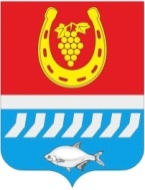 АДМИНИСТРАЦИЯ ЦИМЛЯНСКОГО РАЙОНАПОСТАНОВЛЕНИЕ.11.2022                                                    №                                     г. ЦимлянскО внесении изменений в постановление Администрации Цимлянского района  от 09.04.2019 № 276 «Об утверждении перечня муниципальных должностей, должностей муниципальной службы структурных подразделений и отраслевых (функциональных) органов Администрации Цимлянского района, обязанных в течение двух лет после увольнения с муниципальной службы при заключении трудового договора сообщать представителю нанимателя (работодателю) сведения о последнем месте своей службы»В связи с изменением штатного расписания управления социальной защиты населения муниципального образования «Цимлянский район» Ростовской области, Администрация Цимлянского района ПОСТАНОВЛЯЕТ:	1. Внести в приложение к постановлению Администрации Цимлянского района от 09.04.2019 № 276 «Об утверждении перечня муниципальных должностей, должностей муниципальной службы структурных подразделений и отраслевых (функциональных) органов Администрации Цимлянского района, обязанных в течение двух лет после увольнения с муниципальной службы при заключении трудового договора сообщать представителю нанимателя (работодателю) сведения о последнем месте своей службы» изменения, изложив пункт 2 раздела II «Должности муниципальной службы в отраслевых (функциональных) органах Администрации Цимлянского района», в следующей редакции:«2. Управление социальной защиты населения: - начальник управления социальной защиты населения; - заместитель начальника управления социальной защиты населения;- заведующий отделом - главный бухгалтер отдела бухгалтерского учета и отчетности;- заведующий сектором информационных технологий; - заведующий сектором адресного предоставления мер социальной поддержки и жилищных субсидий;- заведующий сектором государственных пособий и мер социальной поддержки семьям, имеющим детей, и компенсационных выплат;- заведующий сектором адресной социальной помощи.».    	2. Контроль за выполнением постановления возложить на управляющего делами Администрации Цимлянского района Кулика А.В.Глава АдминистрацииЦимлянского района                                                                      В.В. СветличныйПостановление вносит ведущий специалист попротиводействию коррупцииАдминистрации Цимлянского района